                    REGULAMIN KONKURSU PLASTYCZNEGO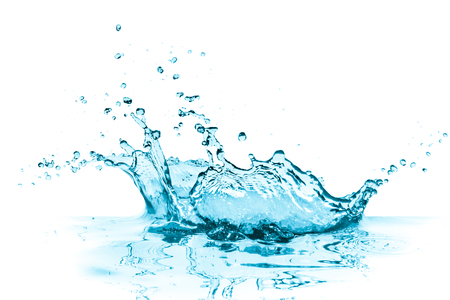            „Woda – wspólne dobro, wspólna troska”         I. Organizator Konkursu 1. Organizatorem Konkursu  jest Miejsko-Gminny Ośrodek Kultury w Osieku.         II. Cele Konkursu 1. Propagowanie wiedzy ekologicznej i kształtowanie proekologicznych postaw wśród dzieci oraz       młodzieży szkół podstawowych. 2. Rozwijanie umiejętności obserwacji przyrody, a w szczególności środowiska wodnego.         III. Uczestnicy KonkursuKonkurs jest adresowany do dzieci oraz młodzieży z  gminy Osiek.Organizowany jest w kategoriach wiekowych: 0-III : IV-VIIIIV. Warunki uczestnictwa 1. Uczestnikiem Konkursu może być dziecko w wieku przedszkolnym oraz szkolnym, które prześle pracę odpowiadającą wymogom niniejszego Regulaminu, oraz którego rodzic (opiekun prawny) złożył oświadczenie dotyczące uczestnictwa w Konkursie na formularzu stanowiącym załącznik nr 1 do niniejszego regulaminu. Brak zgody podpisanej przez rodzica (opiekuna prawnego) jest równoznaczny z niedopuszczeniem do udziału w Konkursie. 2. Prace nieodpowiadające wymogom niniejszego Regulaminu nie biorą udziału w Konkursie. 3.Udział w Konkursie jest równoznaczny z akceptacją wszystkich postanowień niniejszego Regulaminu. 4. Prace należy składać w formacie:  A3 lub A4 (do wyboru)5. Technika prac dowolna6. Tematyka prac musi być związana z głównym hasłem konkursu „Woda – wspólne dobro, wspólna troska”. 7. Każda praca powinna zawierać następujące informacje: imię i nazwisko autora, nazwa i adres szkoły/przedszkola, klasa, telefon kontaktowy. Informacje te należy umieścić na odwrocie pracy. 8. Każdy uczestnik może zgłosić maksymalnie jedną pracę. 9. Dopuszcza się do udziału w Konkursie wyłącznie prace dotychczas niepublikowane. 10. Prace, których tematyka w opinii Organizatora narusza przepisy prawa lub dobre obyczaje nie zostaną dopuszczone do udziału w Konkursie. 11. Prace złożone na Konkurs nie będą zwracane autoromV. Czas trwania Konkursu i miejsce nadsyłania prac 1. Konkurs przebiegać będzie w okresie od 06 czerwca  do 01 lipca 2022 roku. 2. Prace należy dostarczyć osobiście do Miejsko-Gminnego Ośrodka Kultury w Osieku ul. Wolności 16,  z dopiskiem: Konkurs plastyczny. 3. Ostateczny termin składania prac upływa 01. 07.2022 r. do godz. 15.30. VI. Rozstrzygnięcie i ogłoszenie wyników KonkursuNagrodzone prace wyłoni Jury powołane przez Organizatora. Jury Konkursu wyłoni trzy zwycięskie prace w każdej z kategorii.Ogłoszenie wyników Konkursu i wręczenie nagród nastąpi podczas trwania Dni Osieka 10 lipca na Stadionie MKS Piast Osiek.Nagrody ufundowało Przedsiębiorstwo  Produkcyjno-Usługowe „PROPOL” Sp. z o .o. Prace wraz z podaniem imienia i nazwiska mogą zostać opublikowane na stronie internetowej lub folderach informacyjnych/ promocyjnych wydawanych przez fundatora nagród.  Zwycięzcy Konkursu zostaną powiadomieni  telefonicznie  o godzinie wręczenia nagród.   Wyniki zostaną opublikowane na stronie mgokosiek.pl  i Fb.Uczestnik Konkursu poprzez udział w Konkursie wyraża zgodę Organizatorowi Konkursu na przetwarzanie danych osobowych, udostępnionych na potrzeby Konkursu.